  Gymnastika KelčovVyšný Kelčov 1165, Vysoká nad Kysucou 02355, IČO: 52295133, DIČ: 2121029427https://m.facebook.com/195259734636025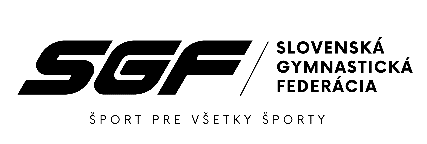 usporiada2. ročník súťaže v športovej gymnastike„Kelčovský  dvojboj“Súťaž spadá pod „Česko–Slovenské gymnastické hry“v nedeľu 19. apríla 2020 v telocvični vo Vyšnom KelčovePROPOZÍCIE:Pre koho je súťaž určená:Súťaž je určená pre Slovenské a České oddiely, ktoré sa venujú gymnastike na záujmovej úrovni (GpV) a trénujú 1x – 2x týždenne. Primárne pre Strediská voľného času, DDM, tiež pre oddiely športovej gymnastiky telovýchovných jednôt Sokol a gymnastické kluby, ktoré spĺňajú vyššie uvedenú podmienku, tj. trénujú 1x-2x týždenne (napr. rekreačné družstvo oddielu). Počet súťažiacich z jedného oddielu je obmedzený na maximálne „24“. Súťažiť  sa bude na dvoch náradiach – kladina (lavička) a prostné. Poradie je určené celkovou známkou z gymnastického dvojboja (známka z kladiny(lavičky) + známka z prostných).Termín:          		19. 4. 2020 – nedeľaMiesto konania: 	Vyšný Kelčov telocvičňa, Vysoká nad Kysucou 02355Usporiadateľ: 	„Gymnastika Kelčov“ - Vyšný Kelčov 1165, Vysoká nad Kysucou 02355, IČO: 52295133, DIČ: 2121029427Súťaž zabezpečujú:  	riaditeľ súťaže: Ing. Ľuboš ĎurčanskýHlavní rozhodca: Pavlína Crhová, +420603271772, pavlina@crhova.czKontakt: 		telefón: +420608854887, email:  lubod@seznam.czGarant: 		Mgr. Anton Varecha – tel. kontakt: +421918397074Časový harmonogram: 	8:30 – 9:15  prezentácia súťažiacich                                        	9:15 – 9:35 porada rozhodcov a trénerov                                        	8:30 – 9:35 voľné rozcvičenie                                      	9:45  -          nástup všetkých súťažiacich po oddieloch                                      	10:00   -       otvorenie  súťažeTelocvičňa otvorená od    8:00Kategórie:      Kategória: 2014 a mladší prípravka – 6 rokov a mladší (slniečka)Kategória: 2013 – najmladšie žiačky – 7 rokovKategória: 2012 – najmladšie žiačky  - 8 rokovKategória: 2011 – mladšie žiačky - 9 rokovKategória: 2010 – mladšie žiačky - 10 rokovKategória: 2009 – staršie  žiačky– 11 rokovKategória: 2008 – staršie žiačky – 12 rokovKategória: 2007, 2006, 2005Zaradenie do kategórií podľa roku narodenia, nie mesiaca narodenia!Ako usporiadatelia si vyhradzujeme právo pri malom počte prihlásených súťažiacich zlúčiť dve najbližšie kategórie do jednej, alebo kategórie rozšíriť. Podmienky účasti: Zúčastnené oddiely zabezpečia na svojich 10 súťažiacich 1 rozhodcu, ktorý/á rozhoduje počas celej súťaže.  Príklad: pre 1-10 súťažiacich1 rozhodca, 10 – 20 2 rozhodcovia atď.S menšími oddielmi a SVČ/CVČ, ktoré nemajú vyškolených  rozhodcov, je možné sa dohodnúť individuálne.Zdravotný stav doložia gymnastky zdravotným preukazom zo spôsobilosti k  súťaži. Súťažiace, ktoré nemajú vybavený  preukaz, doložia písomné potvrdenie  rodičov -zákonných zástupcov, že je dieťa zdravé a schopné absolvovať súťaž.Rozhodca: Rozhoduje po celú dobu súťaže podľa pravidiel SGF pre sekciu GpV a úprav v tomto rozpise. Rozhodcovia musia mať platnú licenciu vedenú pod SGF, ČGF, alebo ČSGS.Pravidlá: http://www.sgf.sk/article/5911fa4fa75b5c0100695c1cZašlite meno a priezvisko, kvalifikáciu rozhodcu a nomináciu na náradie.Štartovné: 5,- Eur/ (nebo 130Kč)  súťažiacaMedaily a vecné ceny pre prvé tri súťažiace v kategórii. Ďalšie deti v poradí dostanú darčeky. Prihlášky: Zaslať najneskôr  do piatku 13.3.2020 na email: lubod@seznam.czPrihlásiť sa môžete aj neskoršie, ale usporiadateľ môže / nemusí naúčtovať navýšenie štartovného o 2Eura (50Kč) na každú súťažiacu. Prezentácia súťažiacich: od 8:30 do 9:15 vedúcim oddielu urobí prezentáciu spolu s účastníckymi poplatkami  za súťažiace.Rozcvičenie: Voľné rozcvičenie pred začatím súťaže 8:30-9:35Náradie:  	kladina (lavička), prostné             		kategória 1 a 2 – lavička –dĺžka 300cm, šírka 22cm, výška 30cm, žinenky                	kategória 3, 4  – kladina -  dĺžka 300cm, šírka 10cm, výška 40cm, 10 cm žinenkakategória 5, 6, 7 a 8 – kladina – dĺžka 500cm, šírka 10cm, výška 100cm, 20cm žinenka + dopadová žinenka na doskok, pozor náskok a zoskok len z jednej strany kladiny!!               	prostné – gymnastický koberec Diony, dĺžka  14 metrov, výška 3.5cm, šírka 200cm,			pod kobercom 20cm vysoký Airtrack ako simulácia pružinovej podlahy. Výšku náradia ( kladina) meriame od zeme, teda nie od žinenky. Občerstvenie: Vo vestibule a v škole bude otvorený bufet. Bude možné kúpiť nealkoholické nápoje, ovocie, sladkosti, párky v rohlíku, pečené klobásy a guláš (do vypredania zásob).Ubytovanie: je možné zdarma provizórne v priestoroch telocvične a v bývalej škole. V priestoroch školy sú k dispozícii záchody a umyváreň. V priestoroch telocvične sú k dispozícií aj sprchy. Nutné vziať spací vak a pri spaní v škole doporučená aj karimatka.TEŠÍME SA NA VAŠU ÚČASŤ.Vo Vyšnom Kelčove  13. 12. 2020                                                  Tým pracovníkov Gymnastiky Kelčov.POVINNÉ POŽIADAVKY1. a 2. KATEGÓRIA – ročník 2014 a mladší a 2013LAVIČKA: voľná zostava, 4 prvky podľa „Tabuľky prvkov pre Kelčovský Dvojboj“ a výnimky uvedené v tomto rozpise – prvky bez hodnoty obtiažnosti  - hodnotí sa prevedenie, nehodnotí sa náskok a zoskok, 4 prvky musia byť zacvičené na náradí                    Známka D: 0,50 bodov za každý zacvičený a uznaný prvok (max. 2,00 body)                    Známka E: z 10, 00 bodov (za 4 prvky), za každý chýbajúci prvok zrážka 2, 00 b.PROSTNÉ: voľná zostava, 4 prvky podľa „Tabuľky prvkov pre Kelčovský Dvojboj“ a výnimky uvedené v tomto rozpise – prvky bez hodnoty obtiažnosti  - hodnotí sa prevedenie, 4 prvky musia byť zacvičené na gymnastickom koberci, voľná zostava,                     Známka D: 0,50 bodov za každý zacvičený a uznaný prvok (max. 2,00 body)                    Známka E: z 10, 00 bodov (za 4 prvky), za každý chýbajúci prvok zrážka 2, 00 b.3.a 4. KATEGÓRIA – ročník 2012 a 20116 prvkov v zostave podľa „Tabuľky prvkov pre Kelčovský Dvojboj“ a výnimky uvedené v tomto rozpise (za každý chýbajúci prvok zrážka 1,00.b). Nepočíta sa počet akrobatických a gymnastických prvkov. Nie je hodnotená obtiažnosť prvkov. U uznaných prvkov sa hodnotí prevedenie. KLADINA (40cm) – povinné prvky:   skok prednožmo strižný pokrčmo - čertík obrat jednonožne vo výpone o 180˚ váha predklonmozáverečný prvok - zoskok výskokom znožmo PROSTNÉ – povinné prvky:   skok prednožmo strižný pokrčmo - čertík pirueta o 360°kotúľ vpredzáverečný akrobatický prvok                     Známka D: 0,50 bodov za každý zacvičený a uznaný povinný prvok (max. 2,00 body)                    Známka E: z 10, 00 bodov, za každý chýbajúci prvok zrážka 1, 00 b.5.a 6. KATEGÓRIA – ročníky 2010 a 20098 prvkov v zostave podľa „Tabuľky prvkov pre Kelčovský Dvojboj“ a výnimky uvedené v tomto rozpise (za každý chýbajúci prvok zrážka 1,00.b). Nepočíta sa počet akrobatických a gymnastických prvkov. Nie je hodnotená obtiažnosť prvkov. U uznaných prvkov sa hodnotí prevedenie. KLADINA (100cm) – povinné prvky:   skok prednožmo strižný pokrčmo - čertík obrat jednonožne vo výpone o 180˚ kotúľ vpred pomalýzáverečný prvok - zoskok Rondát PROSTNÉ – povinné prvky:   skok prednožmo strižný pokrčmo - čertík Pirueta o 360°Pomalý premet vzadzáverečný prvok - Rondát                    Známka D: 0,50 bodov za každý zacvičený a uznaný povinný prvok (max. 2,00 body)                    Známka E: z 10, 00 bodov, za každý chýbajúci prvok zrážka 1, 00 b.7. a 8.  KATEGÓRIA – ročníky 2008, 2007, 2006, 20058 prvkov v zostave podľa „Tabuľky prvkov pre Kelčovský Dvojboj“ a výnimky uvedené v tomto rozpise (za každý chýbajúci prvok zrážka 1,00.b). Nepočíta sa počet akrobatických a gymnastických prvkov. Nie je hodnotená obtiažnosť prvkov. U uznaných prvkov sa hodnotí prevedenie. KLADINA (100cm) – povinné prvky:   skok prednožmo strižný pokrčmo - čertík obrat jednonožne vo výpone o 180˚ kotúľ vpred pomalýkotúľ vzad pomalý cez ramenozáverečný prvok - zoskok RondátPROSTNÉ – povinné prvky:   skok prednožmo strižný pokrčmo - čertík Pirueta o 360°Kotúľ letmoRondátzáverečný prvok – rýchly premet vpred na dve nohy, alebo flik, alebo salto vzad, alebo salto vpred, alebo arab, alebo šprajcka                    Známka D: 0,50 bodov za každý zacvičený a uznaný povinný prvok (max. 2,50 body)                    Známka E: z 10, 00 bodov, za každý chýbajúci prvok zrážka 1, 00 b.ĎALŠIA ÚPRAVA PRAVIDEL SGF (GpV)  PRE TÚTO SÚŤAŽPri všetkých kategóriách sa nepočíta čas zostavy.Súťažiaca môže zacvičiť  prvok z tabuliek „Tabuľky prvkov pre Kelčovský Dvojboj“, alebo:ďalšie akceptované prvky mimo uvedenú tabuľku:kotúľ vzad pomalý cez rameno na kladinenáskok na kladinu do drepu náskok na kladinu s čelným rozštepom, alebo s bočným rozštepomskok so skrčením prednožmo (kufrík) – kladina i prostnékotúľ letmo - prostnésalto vpred - prostnéarab - prostnéšprajcka – prostnéOdraz znožmo skok toporne (prohnutě) s obratom 360° - prostnéĎalšie zacvičené prvky neuvedené v tabuľke „Tabuľky prvkov pre Kelčovský Dvojboj“ a v tomto rozpise „ďalšie akceptované prvky mimo uvedenú tabuľku“ nebudú uznané!!!Každý z bodovaných prvkov sa môže v zostave použiť iba raz. Jediná výnimka je na prostných, a to väzba „rondát + flik“ a „rondát + Salto vzad“, kde sa môže predviesť 2x prvok rondát, ale započítaný je len ako 1 prvok.U vyšších kategóriách (7-8) je 5 povinných prvkov.Nie sú hodnotené väzby, ani obtiažnosť prvkov.Pri kotúľoch vzad a rondáte sa uznávajú bez zrážky na panelu E obidve metódy položenia rúk.